§8119.  Exemption from taxesBecause the accomplishment by the authority of the authorized purpose stated in this chapter is for the benefit of the people of the State and for the improvement of their commerce and prosperity and is the performance of essential governmental functions, the authority may not be required to pay any taxes or assessment on any property acquired or used by it for the purposes provided in this chapter; except that service facilities leased or rented by the authority to business entities are subject to taxation and assessments must be made against the tenant in possession based upon the value of the leasehold interest, both real and personal.  The authority may not be required to pay any tax upon its income except as may be required by the laws of the United States.  [PL 1995, c. 374, §3 (NEW).]SECTION HISTORYPL 1995, c. 374, §3 (NEW). The State of Maine claims a copyright in its codified statutes. If you intend to republish this material, we require that you include the following disclaimer in your publication:All copyrights and other rights to statutory text are reserved by the State of Maine. The text included in this publication reflects changes made through the First Regular and First Special Session of the 131st Maine Legislature and is current through November 1. 2023
                    . The text is subject to change without notice. It is a version that has not been officially certified by the Secretary of State. Refer to the Maine Revised Statutes Annotated and supplements for certified text.
                The Office of the Revisor of Statutes also requests that you send us one copy of any statutory publication you may produce. Our goal is not to restrict publishing activity, but to keep track of who is publishing what, to identify any needless duplication and to preserve the State's copyright rights.PLEASE NOTE: The Revisor's Office cannot perform research for or provide legal advice or interpretation of Maine law to the public. If you need legal assistance, please contact a qualified attorney.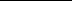 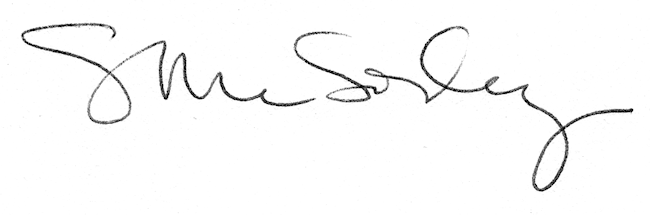 